Задание подготовлено в рамках проекта АНО «Лаборатория модернизации образовательных ресурсов» «Кадровый и учебно-методический ресурс формирования общих компетенций обучающихся по программам СПО», который реализуется с использованием гранта Президента Российской Федерации на развитие гражданского общества, предоставленного Фондом президентских грантов.РазработчикиМясин Дмитрий Николаевич, ГАПОУ «Тольяттинский индустриально-педагогический колледж»Назначение заданияОценка результата \ продукта деятельности. Уровень IМДК.01.02  Поддержка и тестирование программных модулейТема: Отладка и тестирование программного обеспечения. Оценка функционала и характеристик приложенийКомментарииЗадание предлагается обучающемуся, получившему теоретические сведения об оценке функционала и характеристик программного обеспечения, но только приступающему к отработке практических навыков.Задание представлено на двух уровнях требований к деятельности по оценке продукта. Вы работаете техническим писателем в фирме «Программос-ОС», которая разрабатывает игры и мобильные приложения. Выявив высокий спрос на рынке, команда разработчиков  решила создать собственное мобильное приложение для управления пищевыми и спортивными процессами пользователя. На основе опросов потенциальных пользователей сформулировали требуемый функционал приложения. Чтобы понять, сможет ли новое приложение конкурировать с готовыми решениями, руководство поручило вам  исследовать одно из самых популярных приложений - My FitnessPal.Изучите обзор существующих решений (источник 1), описание функционала и интерфейса мобильного приложения My FitnessPal (источник 2), отзывы пользователей (источник 3). Просмотрите видеоурок по использованию мобильного приложения (источник 4).Оцените, в какой мере мобильное приложение My FitnessPal реализует требуемый функционал, а его характеристики соответствуют желаемым.Заполните бланк тест-кейса.Бланк Источник 1Обзор существующих решений для подсчета калорий на Android и iOSЕсли вы решили всерьез заняться своей фигурой, привести себя в форму и похудеть, то подсчет калорий является идеальным способом достичь этой цели. Питание с небольшим дефицитом калорий поможет вам худеть эффективно, качественно и, самое главное, безопасно.Предлагаем вам топ бесплатных приложений для подсчета калорий на Android и iOS. С помощью удобной программы на мобильном телефоне вы всегда будете иметь под рукой дневник питания и без труда сможете вносить продукты даже вне дома. Некоторые программы даже не требуют наличие интернета для доступа к полному списку продуктов.Все перечисленные ниже мобильные приложения для счетчика калорий имеют следующие функции:индивидуальный расчет суточный нормы калорийсчетчик калорийности продуктовсчетчик белков, углеводов и жировготовый список продуктов со всеми макросамивозможность добавления физической активностиготовый список основных физических нагрузок с расходом калорийслежение за изменениями в объемах и весеучет выпитой водыудобные и наглядные графики, которые помогут вам отладить питаниеОднако даже одинаковые функции в этих программах реализованы совершенно по-разному. Приложения для подсчета калорий отличаются не только дизайном и удобством использования, но и базой продуктов, вариантами активности, дополнительными функциями. Самые известные из них: Yazio, Lifesum, MyFitnessPal, Калорийка, FatSecret, Калькулятор калорий, Худеем вместе, Dine4Fit.Вышеперечисленные приложения существуют для обеих оперативных систем: Android и iOS (iPhone). Программы можно скачать в Play Market и AppStore. Приложения предлагаются бесплатно, но в некоторых из них можно подключить платные премиум-аккаунты с дополнительными функциями. Однако даже базовой версии чаще всего достаточно, чтобы успешно вести расчеты КБЖУ.Источник 2Основной функционал мобильного приложения«СЧЕТЧИК MY FITNESSPAL»Лидирующую позицию в списке самых популярных приложения для подсчета калорий уверенно занимает My FitnessPal. В приложении реализован полный комплект функций: создание неограниченного количества собственных блюд, удобная статистика и отчеты о динамике веса, сканер штрих-кодов, статистика по основным питательным веществам, включая белки, жиры, углеводы, сахара, клетчатку и холестерин.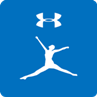 В приложении для расчета калорий My FitnessPal также представлен удобный функционал по тренировкам. Во-первых, это возможность создавать неограниченное количество собственных упражнений. Во-вторых, вы можете вносить личную статистику как по кардио-, так по и силовым упражнениям, включая число подходов, повторов и вес в повторе. Для доступа к списку продуктов и упражнений нужен интернет.Еще одним удобным моментом My FitnessPal является полная синхронизация с сайтом: заполнять дневник можно как с компьютера, так и с телефона. Приложение бесплатное, однако отдельные дополнительные функции доступны только по платной подписке. Из минусов пользователи также отмечают невозможность синхронизации с отдельными фитнес-трекерами.Средняя оценка: 4,6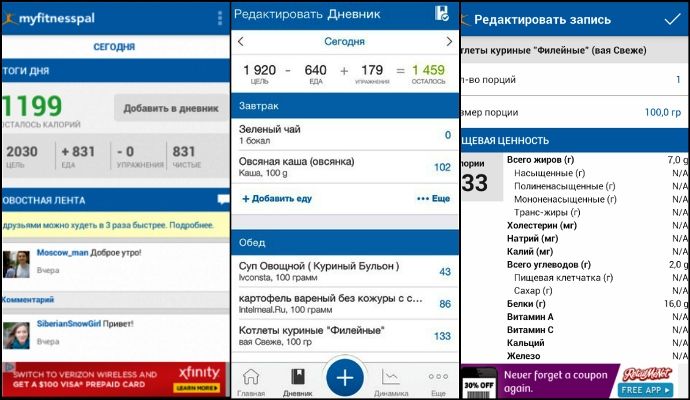 Рис. 1. Примеры экранов приложения Источник 3Отзывы пользователей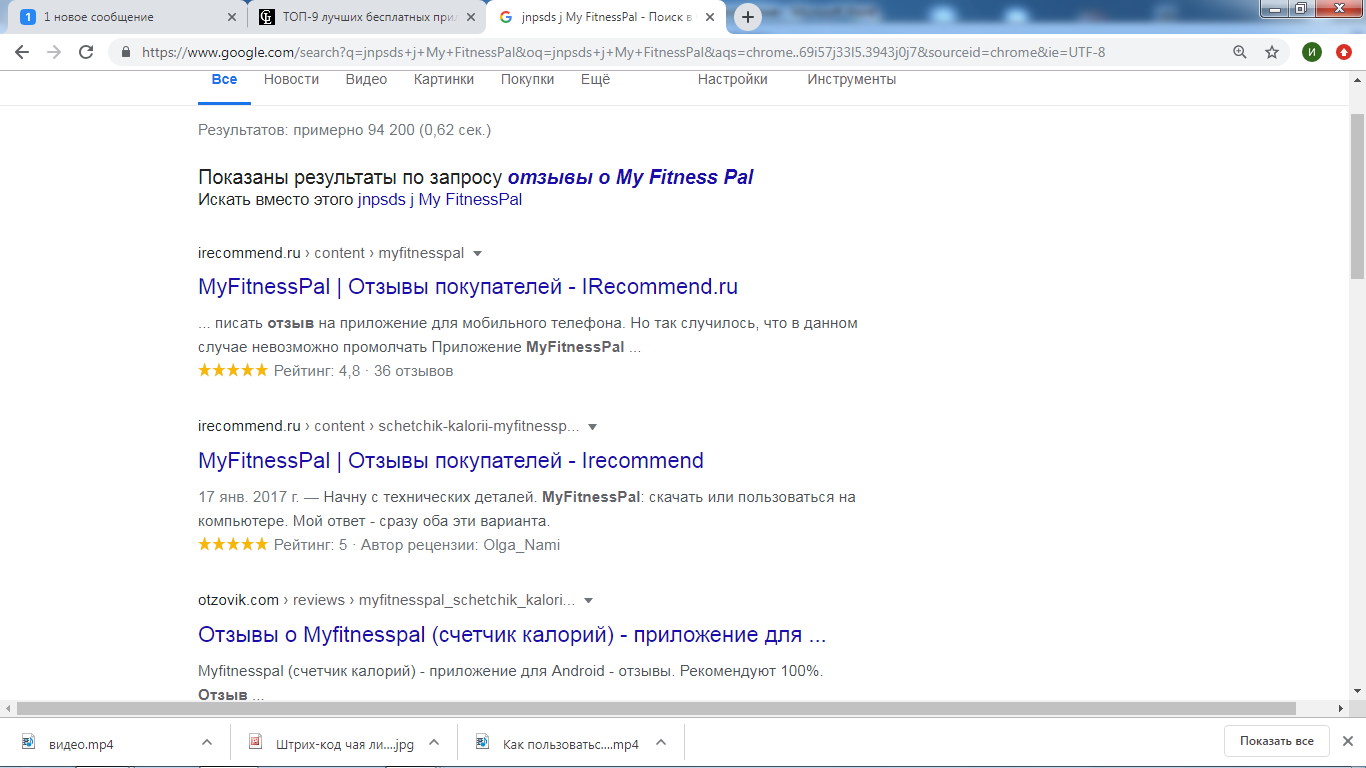 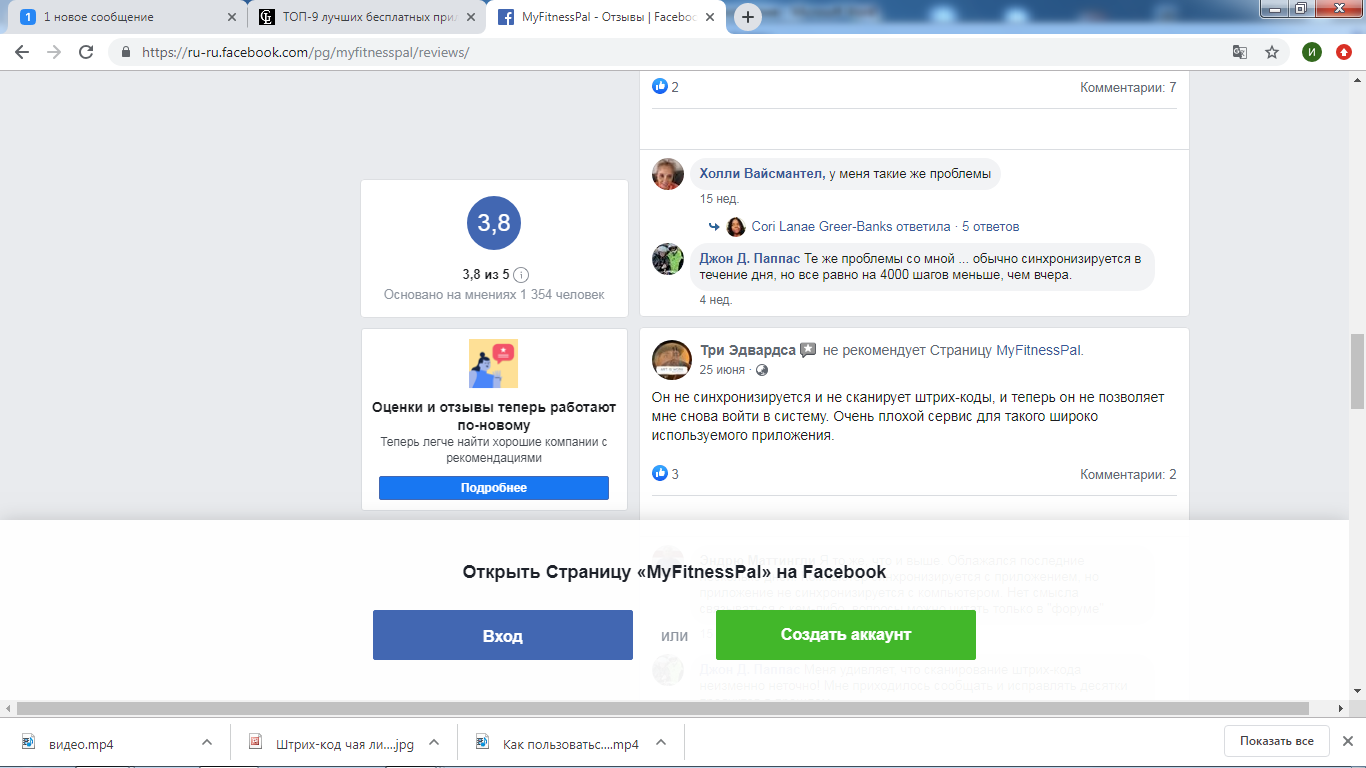 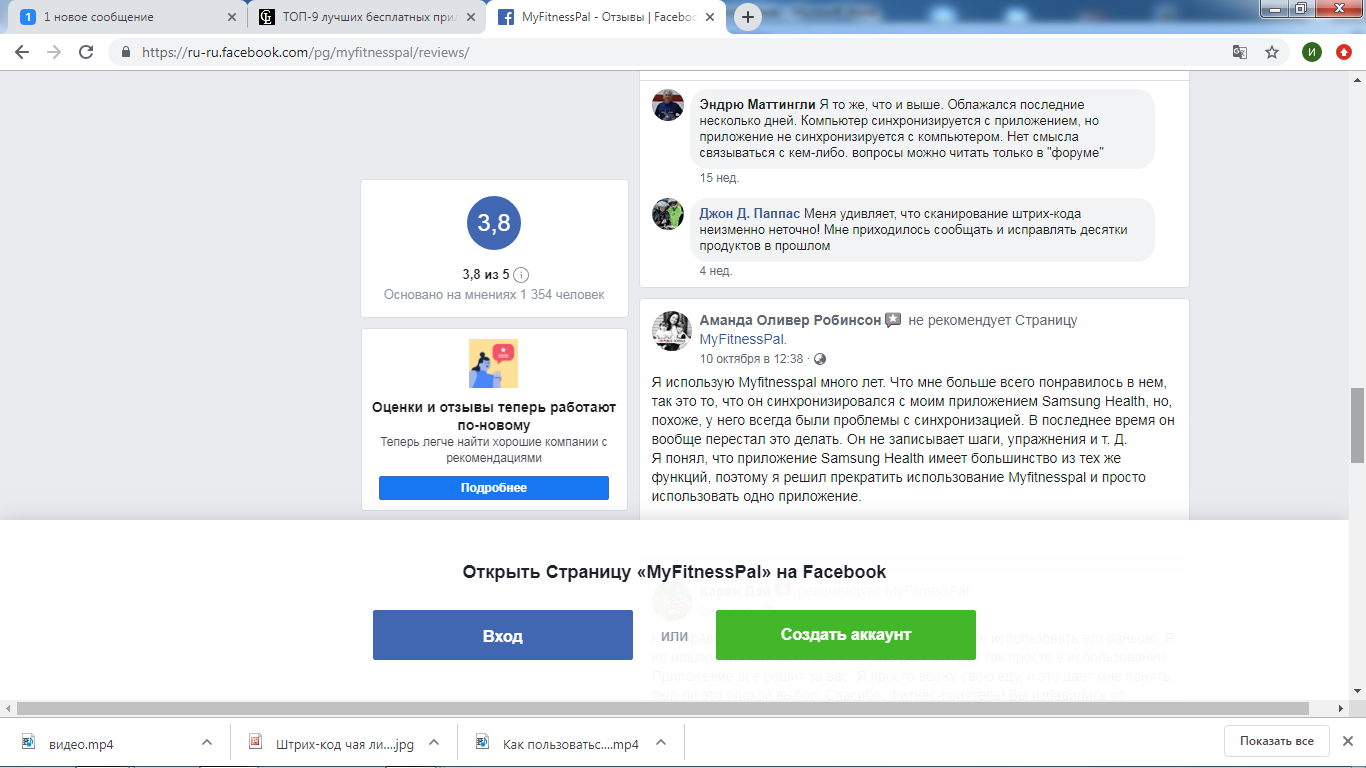 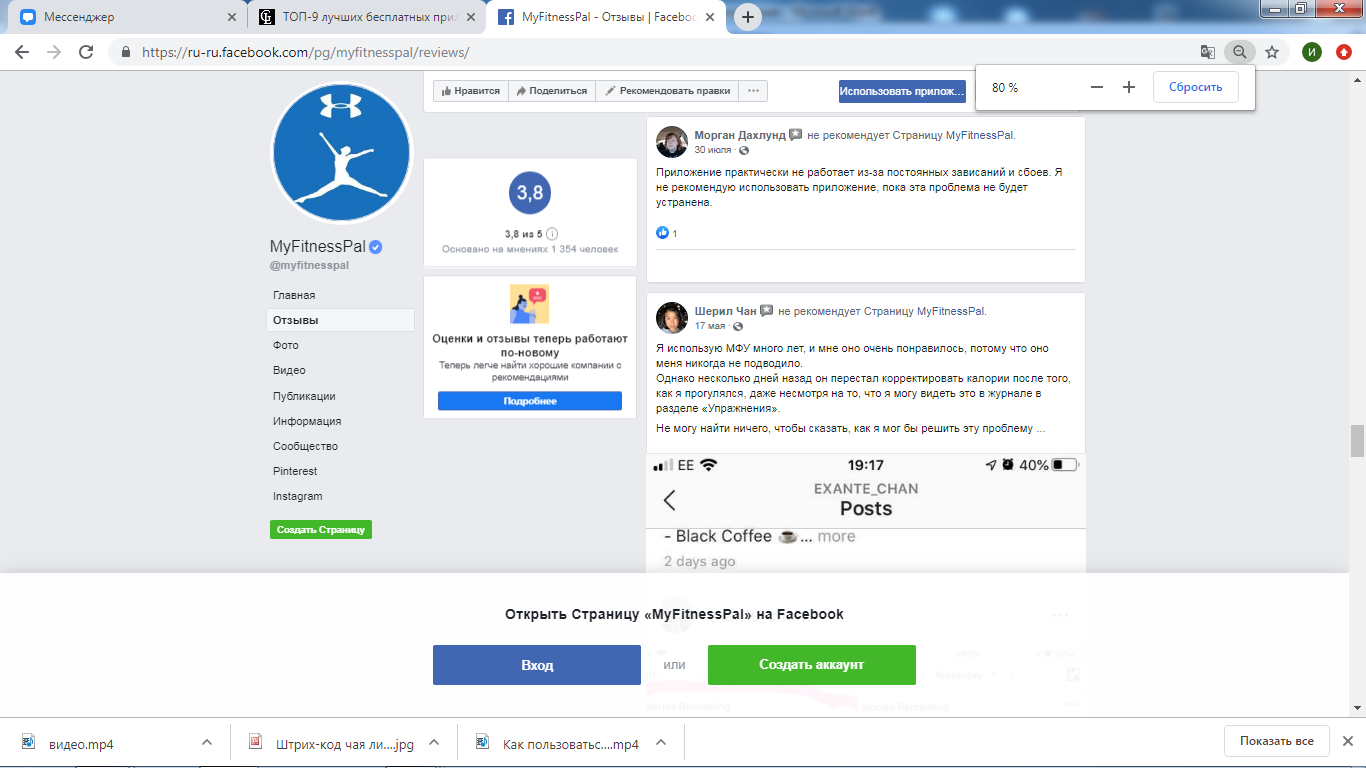 Источник 4Видеоисточник к заданию - Видеоурок по использованию мобильного приложения - My FitnessPal: https://yadi.sk/i/tjLGL1ehC8VudQ.Использованы материалы источников: https://app-android.ru/blog/app-for-count-calorieshttps://goodlooker.ru/prilozhenia-dlya-podcheta-kalorij.htmlhttps://vk.com/kuklinateamhttps://irecommend.ru/srch?query=MyFitnessPalИнструмент проверкиПодсчет баллов№Функционал и характеристики приложенияОценка, +/-Приложение работает стабильно, без отказов и сбоевПриложение адаптировано к мобильным телефонам Приложение адаптировано к планшетам Приложение адаптировано к   видеоприставкамПриложение адаптировано к ПК Приложение работает под Android Приложение работает под iOS (iPhone)Приложение работает под Windows 10Приложение адаптировано к запуску в форме сайта ИнтернетПриложение автоматически определяет устройство, на которое происходит установкаПриложение на телефоне синхронизируется с профилем на ПКПриложение на ПК синхронизируется с профилем на телефонеНет проблем со скоростью синхронизацииПроисходит размещение значка на главной странице устройстваИнтерфейс приложения адаптирован под параметры экранов разных мобильных устройствПриложение реализует поиск  данныхПриложение корректно реализует автоматические обновления Приложение реализует быстрый выбор данных через разворачивающиеся списки и переключателиПриложение реализует алгоритмы распознавания изображенияПриложение реализует общение с другими пользователямиПриложение всегда сохраняет последние рецептыПриложение имеет  базу данных блюд, продуктовПриложение содержит встроенный   календарьПриложение содержит встроенный калькуляторПриложение реализует построение графиковПриложение реализует фото и видеосъемкуПриложение реализует настройку цветовой гаммы интерфейсаПриложение автоматизирует взвешивание пользователяПриложение считает шаги Приложение корректно отслеживает полученные калорииПриложение списывает калории пользователя после ввода выполненного упражнения Приложение дает экспертные советыПриложение блокирует спам и рекламу№Функционал и характеристики приложенияОценка, +/-Приложение работает стабильно, без отказов и сбоев-Приложение адаптировано к мобильным телефонам +Приложение адаптировано к планшетам +Приложение адаптировано к   видеоприставкам+Приложение адаптировано к ПК +Приложение работает под Android +Приложение работает под iOS (iPhone)+Приложение работает под Windows 10+Приложение адаптировано к запуску в форме сайта Интернет-Приложение автоматически определяет устройство, на которое происходит установка+Приложение на телефоне синхронизируется с профилем на ПК-Приложение на ПК синхронизируется с профилем на телефоне+Нет проблем со скоростью синхронизации-Происходит размещение значка на главной странице устройства+Интерфейс приложения адаптирован под параметры экранов разных мобильных устройств+Приложение реализует поиск  данных+Приложение корректно реализует автоматические обновления -Приложение реализует быстрый выбор данных через разворачивающиеся списки и переключатели+Приложение реализует алгоритмы распознавания изображения+Приложение реализует общение с другими пользователями+Приложение всегда сохраняет последние рецепты-Приложение имеет  базу данных блюд, продуктов+Приложение содержит встроенный   календарь+Приложение содержит встроенный калькулятор+Приложение реализует построение графиков+Приложение реализует фото и видеосъемку+Приложение реализует настройку цветовой гаммы интерфейса-Приложение автоматизирует взвешивание пользователя-Приложение считает шаги -Приложение корректно отслеживает полученные калории-Приложение списывает калории пользователя после ввода выполненного упражнения -Приложение дает экспертные советы+Приложение блокирует спам и рекламу-За каждый верный результат проверки1 баллМаксимальный балл33 баллов